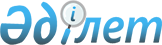 О внесении изменений и дополнений в приказ исполняющего обязанности Министра цифрового развития, инноваций и аэрокосмической промышленности Республики Казахстан от 22 июля 2019 года № 169/НҚ "Об утверждении Положения республиканского государственного учреждения "Комитет по информационной безопасности Министерства цифрового развития, инноваций и аэрокосмической промышленности Республики Казахстан"Приказ и.о. Министра цифрового развития, инноваций и аэрокосмической промышленности Республики Казахстан от 4 декабря 2019 года № 334/НҚ
      В соответствии с постановлением Правительства Республики Казахстан от 12 июля 2019 года № 501 "О мерах по реализации Указа Президента Республики Казахстан от 17 июня 2019 года № 24 "О мерах по дальнейшему совершенствованию системы государственного управления Республики Казахстан", ПРИКАЗЫВАЮ:
      1. Внести в приказ исполняющего обязанности Министра цифрового развития, инноваций и аэрокосмической промышленности Республики Казахстан от 22 июля 2019 года № 169/НҚ "Об утверждении Положения республиканского государственного учреждения "Комитет по информационной безопасности Министерства цифрового развития, инноваций и аэрокосмической промышленности Республики Казахстан" следующие изменения и дополнения:
      в Положении республиканского государственного учреждения "Комитет по информационной безопасности Министерства цифрового развития, инноваций и аэрокосмической промышленности Республики Казахстан", утвержденном указанным приказом:
      пункт 1 изложить в следующей редакции: 
      "1. Комитет по информационной безопасности Министерства цифрового развития, инноваций и аэрокосмической промышленности Республики Казахстан (далее – Комитет) является ведомством Министерства цифрового развития, инноваций и аэрокосмической промышленности Республики Казахстан (далее – Министерство) осуществляющим регулятивные, реализационные и контрольные функции, участвующим в выполнении стратегических функций Министерства в области обеспечения информационной безопасности в сфере информатизации, а также электронного документа и электронной цифровой подписи на предмет соблюдения законодательства Республики Казахстан об электронном документе и электронной цифровой подписи.";
      в пункте 13:
      подпункт 1) изложить в следующей редакции:
      "1) реализация государственной политики в области информационной безопасности в сфере информатизации, а также электронного документа и электронной цифровой подписи на предмет соблюдения законодательства Республики Казахстан об электронном документе и электронной цифровой подписи;";
      в пункте 14:
      подпункт 26) исключить;
      дополнить подпунктами 39-1), 39-2), 39-3), 39-4), 39-5), 39-6) следующего содержания:
      "39-1) обеспечение реализации государственной политики в сферах информатизации, а также электронного документа и электронной цифровой подписи на предмет соблюдения законодательства Республики Казахстан об электронном документе и электронной цифровой подписи;
      39-2) осуществление государственного контроля в сфере электронного документа и электронной цифровой подписи на предмет соблюдения законодательства Республики Казахстан об электронном документе и электронной цифровой подписи;
      39-3) выдача предписания при выявлении нарушения требований законодательства Республики Казахстан об электронном документе и электронной цифровой подписи;
      39-4) осуществление государственного контроля в сфере информатизации;
      39-5) выдача предписаний при выявлении нарушений требований законодательства Республики Казахстан об информатизации;
      39-6) участие в работах по стандартизации и подтверждению соответствия в сфере информатизации.".
      2. Комитету по информационной безопасности Министерства цифрового развития, инноваций и аэрокосмической промышленности Республики Казахстан в установленном законодательством Республики Казахстан порядке обеспечить:
      1) в течение десяти календарных дней со дня подписания настоящего приказа направление его на казахском и русском языках в Республиканское государственное предприятие на праве хозяйственного ведения "Институт законодательства и правовой информации Республики Казахстан" для официального опубликования и включения в Эталонный контрольный банк нормативных правовых актов Республики Казахстан;
      2) извещение регистрирующего органа о внесении изменений и дополнений в Положение республиканского государственного учреждения "Комитет по информационной безопасности Министерства цифрового развития, инноваций и аэрокосмической промышленности Республики Казахстан";
      3) размещение настоящего приказа на интернет-ресурсе Министерства цифрового развития, инноваций и аэрокосмической промышленности Республики Казахстан.
      3. Контроль за исполнением настоящего приказа возложить на курирующего вице-министра цифрового развития, инноваций и аэрокосмической промышленности Республики Казахстан.
      4. Настоящий приказ вводится в действие со дня его подписания.
					© 2012. РГП на ПХВ «Институт законодательства и правовой информации Республики Казахстан» Министерства юстиции Республики Казахстан
				
      Исполняющий обязанности Министра
цифрового развития, инноваций и
аэрокосмической промышленности
Республики Казахстан 

А. Оспанов
